REPUBLIKA HRVATSKAOSJEČKO-BARANJSKA ŽUPANIJAOPĆINA VIŠKOVCIKLASA: 112-02/22-01/06 URBROJ: 2458-40-03-01-22-08Viškovci, 23. prosinca 2022. godineOBAVIJEST O IZBORU KANDIDATANa temelju Ugovora o financiranju, KLASA: 440-12/18-07-04-01/0392, URBROJ: 343-2110/01-19-003 od 20. svibnja 2019. godine za tip operacije 7.4.1. „Ulaganja u pokretanje, poboljšanje ili proširenje lokalnih temeljnih usluga za ruralno stanovništvo, uključujući slobodno vrijeme i kulturne aktivnosti te povezanu infrastrukturu“- u sektoru Lokalne infrastrukture u provedbi mjere M07 Temeljne usluge i obnova sela u ruralnim područjima iz Programa ruralnog razvoja Republike Hrvatske za razdoblje 2014.-2020., sukladno provedenom Javnom oglasu za prijam u radni odnos na određeno vrijeme na provedbi aktivnosti vezanih za projekt  “Izgradnja vatrogasno-edukacijskog centra u  naselju Vučevci”– VODITELJ/ICA EDUKACIJSKOG CENTRA koji je objavljen na stranicama Hrvatskog zavoda za zapošljavanje (www.burzarada.hzz.hr) dana 01. prosinca 2022. godine, i na web stranici Općine Viškovci: www.viskovci.hr, te Poziva na testiranje kandidata putem intervjua koji je održan 15. prosinca 2022. godine, Povjerenstvo je dana 23. prosinca 2022. godine sastavilo Izvješće o provedenom postupku, te je donesena odluka o zasnivanju radnog odnosa na određeno vrijeme za kandidatkinju:- Antonela Topalović, Vučevci, Kralja Tomislava 9Objavom rezultata temeljem objavljenog javnog oglasa za prijam u radni odnos na određeno vrijeme na web stranici Općine Viškovci, smatra se da su svi kandidati obaviješteni o rezultatima natječaja. Također, o istom će biti obaviješteni i putem e-maila.Zahvaljujemo svim prijavljenim kandidatima na iskazanom interesu.U Viškovcima, 23. prosinca 2022. godine                                                                                        OPĆINA VIŠKOVCI 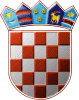 